2017 Bowls NSW Inter Zone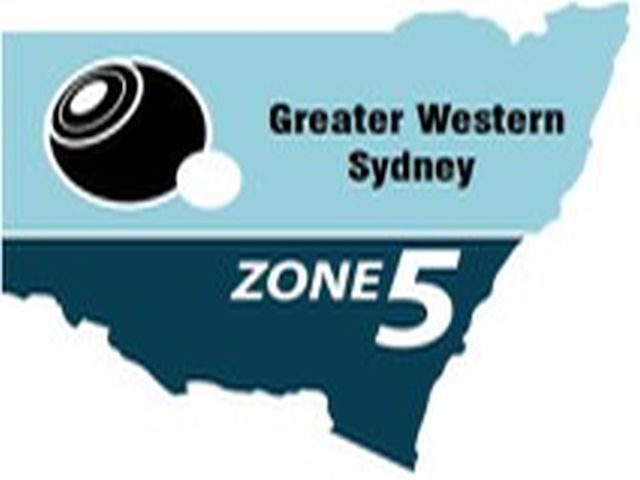 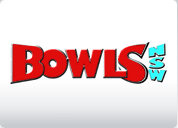 Sides ChampionshipsWestport Bowling Club9-11 September 2017CONGRATULATIONS TO THE BOWLERS BELOW SELECTED TO REPRESENT ZONE 5 AT THE ABOVE EVENTFull details including dates for further training days will be released soonUNAVAILABLE PROCEDURE:If unavailable, please contact the Zone Secretary at:Col Crossingham Mobile: 0414 196 635 or zone5secretary@gmail.com